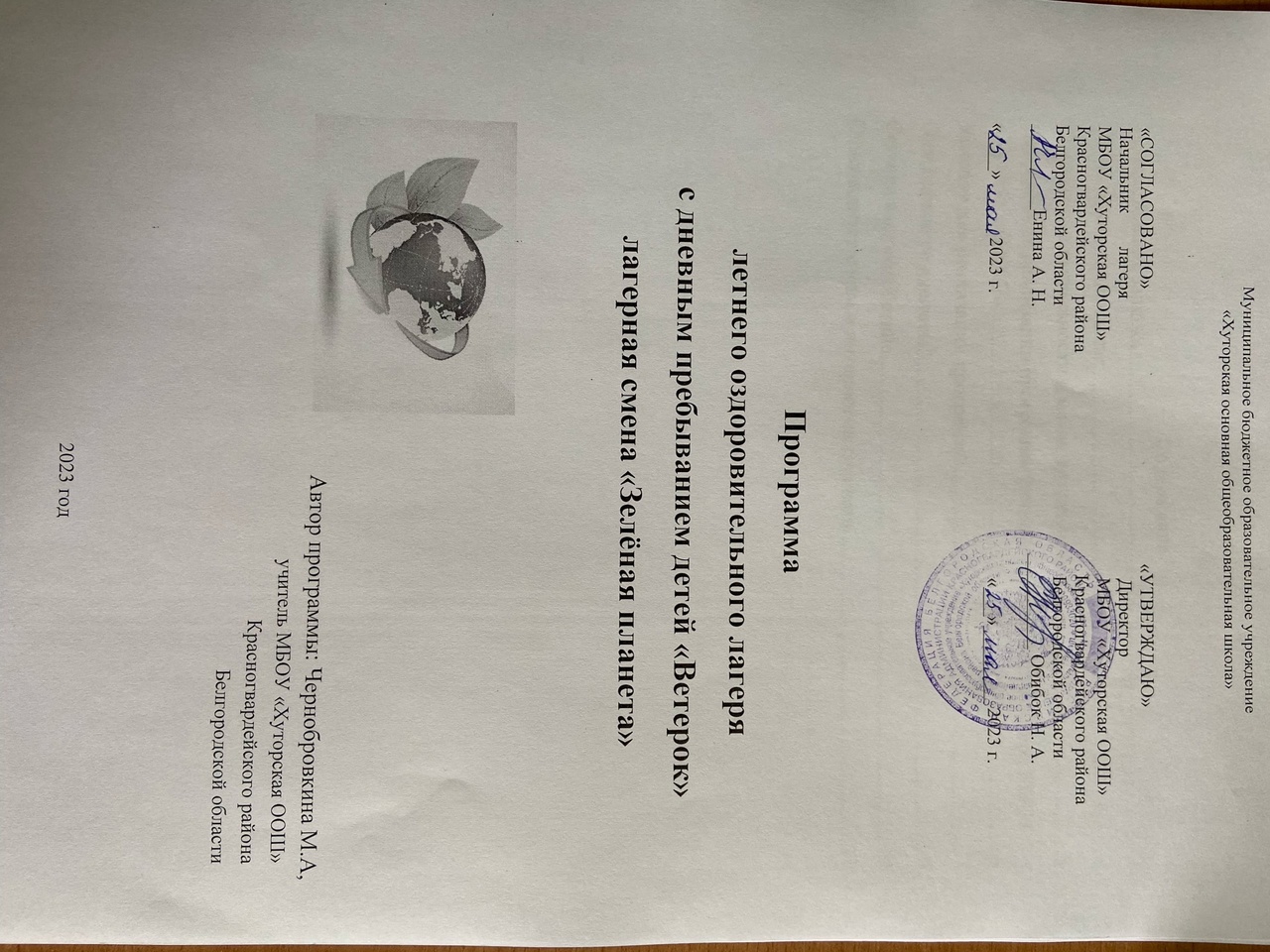 Пояснительная запискаВ период летнего оздоровительного отдыха в школах организуются летние пришкольные лагеря дневного пребывания. Летом 2023г. в МБОУ «Хуторская ООШ» одним из направлений станет экологическая деятельность. Из числа учащихся 1-9 классов будут созданы экологические отряды, на базе которого и будет реализована программа «Зелёная планета». Наблюдения, социологические опросы, анкетирование, беседы, проведенные во время учебного процесса, свидетельствуют о том, что нашим детям интересна и близка тема природы. Это вполне объяснимо: мы с детства общаемся с природой, живя в лесной зоне с красивейшими лесными ландшафтами и пересеченной местностью. Опросы показывают, что детям дорога их малая Родина.С другой стороны, экологическая культура поведения некоторых наших школьников и жителей оставляет желать лучшего. А изучение и анализ состояния окружающей среды нашей местности позволяет судить о наличии ряда экологических проблем.В нашей школе проводятся трудовые десанты, субботники, проводится большая работа по озеленению пришкольной территории. Но этого недостаточно.Таким образом, налицо проблема, даже несколько:1. Противоречие между желаемым состоянием и тем, которое есть, с его экологическими проблемами.2. Несоответствие в наших взаимоотношениях с природой: хозяин ведет себя не по-хозяйски.Из этого вытекает следующая проблема:Существует необходимость в глубоком, длительном по времени экологическом воспитании и просвещении школьников.Восполнить недостаток экологических знаний и навыков правильного общения с природой, сделать процесс экологического воспитания непрерывным и творческим можно в летнем экологическом лагере.Данная программа составлена для работы разновозрастной группы подростков 7-15 лет.Программа рассчитана на 15 -дневное пребывание в условиях пришкольного лагеря.Цели программы:создание оптимальных условий для укрепления здоровья, полноценного отдыха детей и воспитательного процесса в области экологического образования;развитие творческой познавательной активности и практических навыков изучения природы;организация практической работы по улучшению экологического состояния природы нашего края.Задачи:полноценный активный отдых школьников;развитие научно-исследовательского интереса школьников;экологическое воспитание учащихся, формирование позитивного опыта взаимодействия ребенка с окружающим миром;формирование умений и навыков практической экологически ориентированной деятельностивоспитание патриотических чувств, любви к своей малой РодинеФормы работыНаучно исследовательская деятельность учащихся (теория, практика)Беседа в работе на индивидуальном уровне, с малой группой и всей группой;КонсультацииЭкскурсииОбсуждение итогов дняПринципы программы:ТолерантностьБезвозмездностьПатриотизмИнициатива и оптимизмВзаимопомощь и поддержкаРазвитие и самореализацияСодержание деятельности и механизм реализации.Работа отряда строится с учётом логики развития лагерной смены и делится на три основных периода. До начала работы лагеря проходит период подготовительный. Именно в этот период закладывает основы успешного функционирования отряда на протяжении всей лагерной смены. Главная цель этого периода – создать необходимые условия для успешной работы летнего пришкольного лагеря и экологических отрядов на протяжении всей смены.Направления реализации программы летнего пришкольного лагеря МБОУ «Хуторская ООШ»Правила поведения в природе.Лес, луг, пруд, родники. Экология и окружающая среда. Изучение экологического состояния улиц населённого пункта.Лекарственные растения вокруг.Охрана окружающей среды.  Трудовые десанты, зелёный патруль.Наглядное оформление лагеряНазвание лагеря, эмблема.Стенд, отражающий жизнь лагеря:Рубрики:Режим дняУголок здоровья«Поляна настроения»План на день«Поздравляем!» (итоги конкурсов, спортивных соревнований)Условия для реализации программы1. Нормативно-правовые условия: Федеральный закон от 29.12.2012г. №  273-ФЗ  «Об образовании    в Российской Федерации»;Приказ Минпросвещения России от 09.11.2018г. № 196 «Об утверждении Порядка организации и осуществления образовательной деятельности по дополнительным общеобразовательным программам»;Стратегия развития воспитания в Российской Федерации на период   до 2025 года, утвержденная распоряжением Правительства Российской Федерации от 29.05.2015 г. № 996-р;Стратегия развития образования Белгородской области «Доброжелательная школа» на период 2020-2921 годы, утвержденная постановлением Правительства Белгородской области от 20.01.2020 года №17-пп;Приказ Минобразования России от 13.07.2016г. №2688   «Об утверждении порядка проведения смен профильных лагерей, лагерей   с дневным пребыванием»;Санитарно-эпидемиологические правила и нормативы  СанПиН (Зарегистрировано в Минюсте России  от 20 августа 2014 года №33660);Устав МБОУ «Хуторская ООШ»;Положение о лагере дневного пребывания.Правила внутреннего распорядка лагеря дневного пребывания.Правила по технике безопасности, пожарной безопасности.2. Рекомендации по профилактике детского травматизма, предупреждению несчастных случаев с детьми в школьном оздоровительном лагере:Инструкции по организации и проведению походов и экскурсий.Приказы отдела образования.Должностные инструкции работников.Санитарные правила о прохождении медицинского осмотра.Заявления от родителей.Правила регистрации детей при поступлении и выбытии.Акт приемки лагеря.3. Кадровые условияВ   соответствии   со   штатным   расписанием   в   реализации программы участвуют:Начальник лагеря.Научные руководители из числа педагогов школы и МБУ ДО «Дом детского творчества». Кураторы отрядов: воспитатель (из числа педагогов школы).Старшая вожатая  - из числа педагогов.4. Методические условия предусматривают:наличие необходимой документации, программы, плана;проведение инструктивно-методических сборов с педагогами до начала лагерной смены;коллективные творческие дела (КТД);индивидуальная работа; тренинги;деловые и ролевые игры.Материально-технические условия предусматривают:Ожидаемые результаты:1. Закрепление в процессе практической деятельности теоретических знаний, полученных на уроках по дисциплинам естественнонаучного цикла.2. Освоение новых форм поиска, обработки и анализа информации; развитие у школьников интереса к творческой исследовательской деятельности.3. Развитие коммуникативных навыков и умений работать в команде.4. Развитие лидерских качеств.5. Развитие информационной культуры участников проекта.6. Изменение и утверждение массового сознания школьников в значимости природоохранных идей и бережного отношения к природе.7. Повышение уровня экологической культуры (правильного поведения в общении с природой).8. Формирование у школьников чувства гражданской ответственности за экологическую обстановку своей “малой родины”.9. Практическое участие школьников в решении экологических проблем своего села.Сетевое взаимодействиеСДК с. Хуторцы.Парк культуры и отдыха г. Бирюч.МБУ ДО «Станция юных натуралистов».МБУ ДО «Дом детского творчества».ОГАПОУ "Бирючанский техникум".ОГБУЗ "Красногвардейская ЦРБ".МБУК "Красногвардейский краеведческий музей".Физкультурно-оздоровительный комплекс «Олимпик».Управление ветеринарии Белгородской области.Список литературы и интернет-источников1.                     Гузенко А.П. Как сделать отдых детей незабываемым праздником. Волгоград: Учитель, 2007;2.                     Титов С.В. Лето, здравствуй! Методические рекомендации по организации работы в лагере. – Волгоград: Учитель, 2001.3.                     «Упражнения и подвижные игры на свежем воздухе»,  Санкт-Петербург: «Детство-пресс» 2005;4.                     А.Н. Никульников. «Школьная площадка», Новосибирск, 2006;5.                     Организация досуговых, творческих и игровых мероприятий в летнем лагере. С.И. Лобачева. Москва: ВАКО, 2007 г.6.                     Григоренко Ю.Н., Кострецова У.Ю., Кипарис-2: Учебное пособие по организации детского досуга в детских оздоровительных лагерях и школе. – М.: Педагогическое общество России, 2002.7.                     Гузенко А.П. Как сделать отдых детей незабываемым праздником. Волгоград: Учитель, 2007.8.                     Дежникова Н.С., Иванова Л.Ю., Клемяшова Е.М., Снитко И.В., Цветкова И.В. Воспитание экологической культуры у детей и подростков: Учебное пособие / – М.: Педагогическое общество России, 2001.9.                 Нещерет Л.Г. Хочу быть лидером! Выпуск 4.-Н. Новгород: изд-во ООО «Педагогические технологии», 2006.10.                 Организация досуговых, творческих и игровых мероприятий в летнем лагере. С.И.Лобачева.Москва: ВАКО, 2007 г.Название этапа, длительностьСодержание деятельностиСредства и форма деятельностиПодготовительный (май)-разработка программы лагеря;-подготовка методических материалов для участников лагеря;-разработка анкет;-оповещение УО о проведении лагерной экологической смены;-набор участников.-проведение заседаний организационной группы лидеров;Организационный период смены -1 день- лидерского и творческого-знакомство с правилами жизнедеятельности лагеря, игровое знакомство участников смены;-формирование органов самоуправления.-открытие смены;-презентация программы смены;-проведение игр на знакомство в отряде;-общелагерный день знакомств;Основной период смены (15 дней)-реализация основных принципов и идей игровой модели;-включение детей и подростков в различные виды деятельности;-реализация обучающей программы.-тренинги;-работа самоуправления;-проведение общелагерных дел;-проведение тематических дней, деловых игр.Итоговый период(1 день)-выработка перспектив деятельности экологического движения, внесение предложение по развитию программы лагеря;-анализ качественных изменений, произошедших с участниками смены.-закрытие смены;-итоговое дело;-обобщающе-проектировочная игра;-проведение аналитической работы в отрядах;-итоговая диагностика.ПрименениеИсточник финансирования и материальнаяБазаОтветственные1234КабинетыКомната отдыха, игровая комнатаМатериальнаябаза школы.Начальник лагеря, воспитатель, технический персоналШкольныйДворОтрядные дела, игры-путешествияМатериальнаябаза школыВоспитатель,начальник лагеряРекреацияПраздничные мероприятияи    концерты, работадетской творческой мастерскойМатериальнаябаза школыВоспитатель,Начальник лагеряФАП с. ХуторцыМедицинский контроль мероприятий лагерной сменыМатериальнаябаза ФАПМедицинскийработникШкольнаяБиблиотекаЛитературадля педагогов и   детей лагеряМатериальнаябаза школыБиблиотекарьШкольнаяСтоловаяЗавтрак, обед,полдникМатериальнаябаза школыЗаведующаяпищеблокомКомнатыгигиеныТуалетыраздевалкаМатериальнаябаза школыНачальниклагеря, воспитатель, технический персонал